Паспорт инвестиционной площадкиСхема земельного участка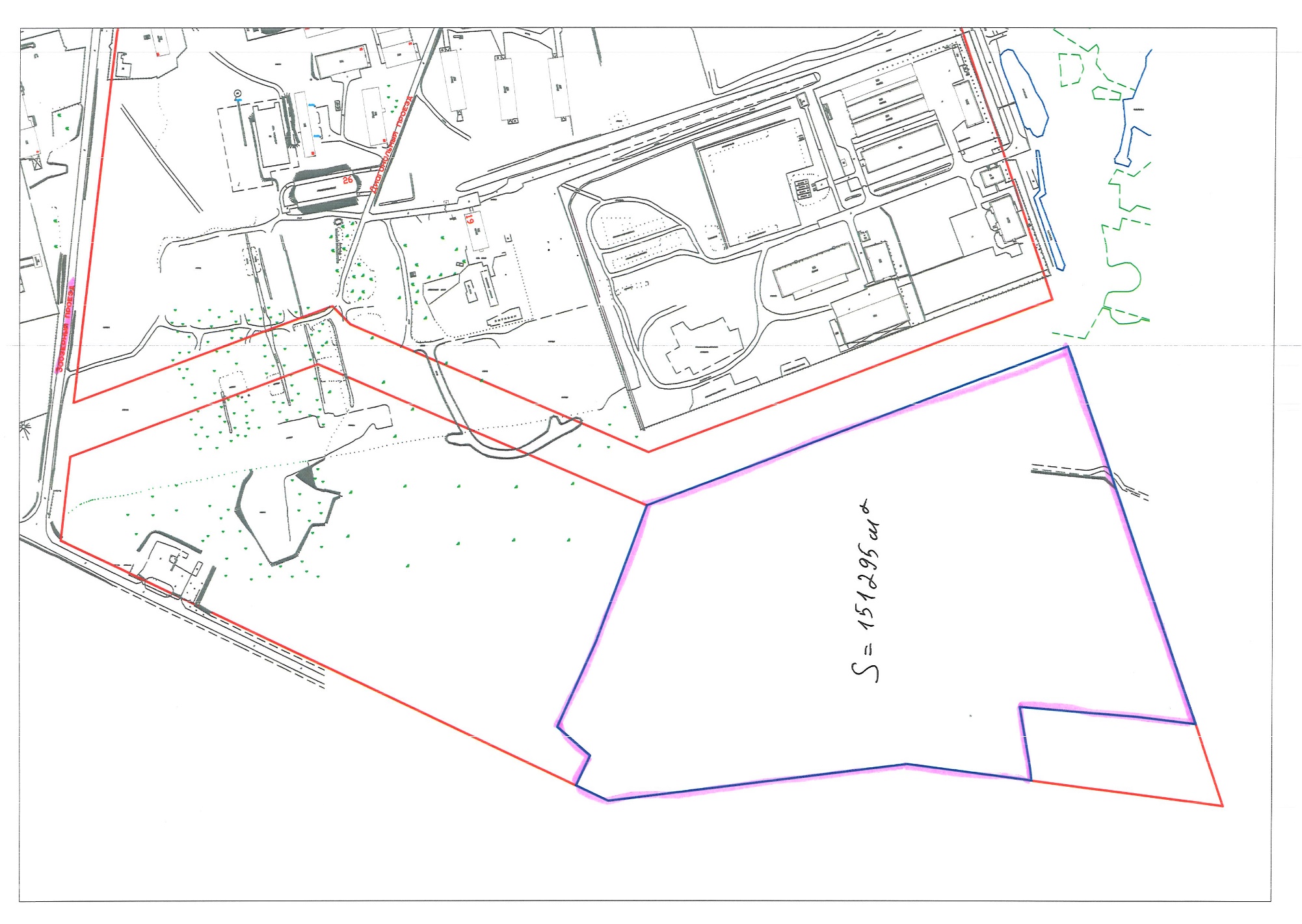 Название площадкиНазвание площадкиНазвание площадкиНазвание площадкиНазвание площадкиНазвание площадкиНазвание площадкиНазвание площадкиНазвание площадкиНазвание площадкиНазвание площадкиНазвание площадкиСвободный земельный участок г. Северодвинск, в районе ул. Заводская, д. 9_ЗУ2Свободный земельный участок г. Северодвинск, в районе ул. Заводская, д. 9_ЗУ2Свободный земельный участок г. Северодвинск, в районе ул. Заводская, д. 9_ЗУ2Свободный земельный участок г. Северодвинск, в районе ул. Заводская, д. 9_ЗУ2Местонахождение (адрес) площадкиМестонахождение (адрес) площадкиМестонахождение (адрес) площадкиМестонахождение (адрес) площадкиМестонахождение (адрес) площадкиМестонахождение (адрес) площадкиМестонахождение (адрес) площадкиМестонахождение (адрес) площадкиМестонахождение (адрес) площадкиМестонахождение (адрес) площадкиМестонахождение (адрес) площадкиМестонахождение (адрес) площадкиг. Северодвинск, в районе ул. Заводская, д. 9г. Северодвинск, в районе ул. Заводская, д. 9г. Северодвинск, в районе ул. Заводская, д. 9г. Северодвинск, в районе ул. Заводская, д. 9Тип площадки Тип площадки Тип площадки Тип площадки Тип площадки Тип площадки Тип площадки Тип площадки Тип площадки Тип площадки Тип площадки Тип площадки ГринфилдГринфилдГринфилдГринфилдОсновные сведения о площадкеОсновные сведения о площадкеОсновные сведения о площадкеОсновные сведения о площадкеОсновные сведения о площадкеОсновные сведения о площадкеОсновные сведения о площадкеОсновные сведения о площадкеОсновные сведения о площадкеОсновные сведения о площадкеОсновные сведения о площадкеОсновные сведения о площадкеОсновные сведения о площадкеОсновные сведения о площадкеОсновные сведения о площадкеОсновные сведения о площадкеВладелец площадкиВладелец площадкиВладелец площадкиВладелец площадкиВладелец площадкиВладелец площадкиВладелец площадкиВладелец площадкиВладелец площадкиВладелец площадкиВладелец площадкиВладелец площадкиМуниципальное образование «Северодвинск»Муниципальное образование «Северодвинск»Муниципальное образование «Северодвинск»Муниципальное образование «Северодвинск»Юридический (почтовый) адрес, телефон (код города), e-mail, web-siteЮридический (почтовый) адрес, телефон (код города), e-mail, web-siteЮридический (почтовый) адрес, телефон (код города), e-mail, web-siteЮридический (почтовый) адрес, телефон (код города), e-mail, web-siteЮридический (почтовый) адрес, телефон (код города), e-mail, web-siteЮридический (почтовый) адрес, телефон (код города), e-mail, web-siteЮридический (почтовый) адрес, телефон (код города), e-mail, web-siteЮридический (почтовый) адрес, телефон (код города), e-mail, web-siteЮридический (почтовый) адрес, телефон (код города), e-mail, web-siteЮридический (почтовый) адрес, телефон (код города), e-mail, web-siteЮридический (почтовый) адрес, телефон (код города), e-mail, web-siteЮридический (почтовый) адрес, телефон (код города), e-mail, web-siteг. Северодвинск, ул. Плюснина, д. 7г. Северодвинск, ул. Плюснина, д. 7г. Северодвинск, ул. Плюснина, д. 7г. Северодвинск, ул. Плюснина, д. 7Контактное лицо (Ф.И.О.)Контактное лицо (Ф.И.О.)Контактное лицо (Ф.И.О.)Контактное лицо (Ф.И.О.)Контактное лицо (Ф.И.О.)Контактное лицо (Ф.И.О.)Контактное лицо (Ф.И.О.)Контактное лицо (Ф.И.О.)Контактное лицо (Ф.И.О.)Контактное лицо (Ф.И.О.)Контактное лицо (Ф.И.О.)Контактное лицо (Ф.И.О.)Гаврикова Валентина АлександровнаГаврикова Валентина АлександровнаГаврикова Валентина АлександровнаГаврикова Валентина АлександровнаДолжностьДолжностьДолжностьДолжностьДолжностьДолжностьДолжностьДолжностьДолжностьДолжностьДолжностьДолжностьНачальник отдела инвестиций и предпринимательства Управления экономики Администрации СеверодвинскаНачальник отдела инвестиций и предпринимательства Управления экономики Администрации СеверодвинскаНачальник отдела инвестиций и предпринимательства Управления экономики Администрации СеверодвинскаНачальник отдела инвестиций и предпринимательства Управления экономики Администрации СеверодвинскаТелефон (код города)Телефон (код города)Телефон (код города)Телефон (код города)Телефон (код города)Телефон (код города)Телефон (код города)Телефон (код города)Телефон (код города)Телефон (код города)Телефон (код города)Телефон (код города)8(8184) 5870058(8184) 5870058(8184) 5870058(8184) 587005e-maile-maile-maile-maile-maile-maile-maile-maile-maile-maile-maile-mailinneconom2017@ya.ruinneconom2017@ya.ruinneconom2017@ya.ruinneconom2017@ya.ruУсловия приобретения (пользования) площадки Условия приобретения (пользования) площадки Условия приобретения (пользования) площадки Условия приобретения (пользования) площадки Условия приобретения (пользования) площадки Условия приобретения (пользования) площадки Условия приобретения (пользования) площадки Условия приобретения (пользования) площадки Условия приобретения (пользования) площадки Условия приобретения (пользования) площадки Условия приобретения (пользования) площадки Условия приобретения (пользования) площадки АукционАукционАукционАукционПредлагаемая форма владения (в собственность, в аренду и др.)Предлагаемая форма владения (в собственность, в аренду и др.)Предлагаемая форма владения (в собственность, в аренду и др.)Предлагаемая форма владения (в собственность, в аренду и др.)Предлагаемая форма владения (в собственность, в аренду и др.)Предлагаемая форма владения (в собственность, в аренду и др.)Предлагаемая форма владения (в собственность, в аренду и др.)Предлагаемая форма владения (в собственность, в аренду и др.)Предлагаемая форма владения (в собственность, в аренду и др.)Предлагаемая форма владения (в собственность, в аренду и др.)Предлагаемая форма владения (в собственность, в аренду и др.)Предлагаемая форма владения (в собственность, в аренду и др.)АрендаАрендаАрендаАрендаУчастие инвестора (прямые инвестиции, косвенные инвестиции и др.)Участие инвестора (прямые инвестиции, косвенные инвестиции и др.)Участие инвестора (прямые инвестиции, косвенные инвестиции и др.)Участие инвестора (прямые инвестиции, косвенные инвестиции и др.)Участие инвестора (прямые инвестиции, косвенные инвестиции и др.)Участие инвестора (прямые инвестиции, косвенные инвестиции и др.)Участие инвестора (прямые инвестиции, косвенные инвестиции и др.)Участие инвестора (прямые инвестиции, косвенные инвестиции и др.)Участие инвестора (прямые инвестиции, косвенные инвестиции и др.)Участие инвестора (прямые инвестиции, косвенные инвестиции и др.)Участие инвестора (прямые инвестиции, косвенные инвестиции и др.)Участие инвестора (прямые инвестиции, косвенные инвестиции и др.)Прочие затраты, связанные с приобретением площадки (топографическая съемка, составление кадастрового плана, межевание и т.д.)Прочие затраты, связанные с приобретением площадки (топографическая съемка, составление кадастрового плана, межевание и т.д.)Прочие затраты, связанные с приобретением площадки (топографическая съемка, составление кадастрового плана, межевание и т.д.)Прочие затраты, связанные с приобретением площадки (топографическая съемка, составление кадастрового плана, межевание и т.д.)Прочие затраты, связанные с приобретением площадки (топографическая съемка, составление кадастрового плана, межевание и т.д.)Прочие затраты, связанные с приобретением площадки (топографическая съемка, составление кадастрового плана, межевание и т.д.)Прочие затраты, связанные с приобретением площадки (топографическая съемка, составление кадастрового плана, межевание и т.д.)Прочие затраты, связанные с приобретением площадки (топографическая съемка, составление кадастрового плана, межевание и т.д.)Прочие затраты, связанные с приобретением площадки (топографическая съемка, составление кадастрового плана, межевание и т.д.)Прочие затраты, связанные с приобретением площадки (топографическая съемка, составление кадастрового плана, межевание и т.д.)Прочие затраты, связанные с приобретением площадки (топографическая съемка, составление кадастрового плана, межевание и т.д.)Прочие затраты, связанные с приобретением площадки (топографическая съемка, составление кадастрового плана, межевание и т.д.)МежеваниеМежеваниеМежеваниеМежеваниеНаличие правоустанавливающих документовНаличие правоустанавливающих документовНаличие правоустанавливающих документовНаличие правоустанавливающих документовНаличие правоустанавливающих документовНаличие правоустанавливающих документовНаличие правоустанавливающих документовНаличие правоустанавливающих документовНаличие правоустанавливающих документовНаличие правоустанавливающих документовНаличие правоустанавливающих документовНаличие правоустанавливающих документовОписание земельного участка:Описание земельного участка:Описание земельного участка:Описание земельного участка:Описание земельного участка:Описание земельного участка:Описание земельного участка:Описание земельного участка:Описание земельного участка:Описание земельного участка:Описание земельного участка:Описание земельного участка:Кадастровые номераКадастровые номераКадастровые номераКадастровые номераКадастровые номераКадастровые номераКадастровые номераКадастровые номераКадастровые номераКадастровые номераКадастровые номераКадастровые номераЧасть кадастрового квартала 29:28:107158Часть кадастрового квартала 29:28:107158Часть кадастрового квартала 29:28:107158Часть кадастрового квартала 29:28:107158Площадь земельного участка, гаПлощадь земельного участка, гаПлощадь земельного участка, гаПлощадь земельного участка, гаПлощадь земельного участка, гаПлощадь земельного участка, гаПлощадь земельного участка, гаПлощадь земельного участка, гаПлощадь земельного участка, гаПлощадь земельного участка, гаПлощадь земельного участка, гаПлощадь земельного участка, га15,115,115,115,1Функциональная зона (жилая, общественно-деловая, производственная, инженерной и транспортной инфраструктуры, сельскохозяйственного использования, рекреационного назначения, иное)Функциональная зона (жилая, общественно-деловая, производственная, инженерной и транспортной инфраструктуры, сельскохозяйственного использования, рекреационного назначения, иное)Функциональная зона (жилая, общественно-деловая, производственная, инженерной и транспортной инфраструктуры, сельскохозяйственного использования, рекреационного назначения, иное)Функциональная зона (жилая, общественно-деловая, производственная, инженерной и транспортной инфраструктуры, сельскохозяйственного использования, рекреационного назначения, иное)Функциональная зона (жилая, общественно-деловая, производственная, инженерной и транспортной инфраструктуры, сельскохозяйственного использования, рекреационного назначения, иное)Функциональная зона (жилая, общественно-деловая, производственная, инженерной и транспортной инфраструктуры, сельскохозяйственного использования, рекреационного назначения, иное)Функциональная зона (жилая, общественно-деловая, производственная, инженерной и транспортной инфраструктуры, сельскохозяйственного использования, рекреационного назначения, иное)Функциональная зона (жилая, общественно-деловая, производственная, инженерной и транспортной инфраструктуры, сельскохозяйственного использования, рекреационного назначения, иное)Функциональная зона (жилая, общественно-деловая, производственная, инженерной и транспортной инфраструктуры, сельскохозяйственного использования, рекреационного назначения, иное)Функциональная зона (жилая, общественно-деловая, производственная, инженерной и транспортной инфраструктуры, сельскохозяйственного использования, рекреационного назначения, иное)Функциональная зона (жилая, общественно-деловая, производственная, инженерной и транспортной инфраструктуры, сельскохозяйственного использования, рекреационного назначения, иное)Функциональная зона (жилая, общественно-деловая, производственная, инженерной и транспортной инфраструктуры, сельскохозяйственного использования, рекреационного назначения, иное)П-2-6. Производственная зона в юго-восточной части города к югу от ул. Юбилейной.П-2-6. Производственная зона в юго-восточной части города к югу от ул. Юбилейной.П-2-6. Производственная зона в юго-восточной части города к югу от ул. Юбилейной.П-2-6. Производственная зона в юго-восточной части города к югу от ул. Юбилейной.Существующие строения на территории участка (да/нет)Существующие строения на территории участка (да/нет)Существующие строения на территории участка (да/нет)Существующие строения на территории участка (да/нет)Существующие строения на территории участка (да/нет)Существующие строения на территории участка (да/нет)Существующие строения на территории участка (да/нет)Существующие строения на территории участка (да/нет)Существующие строения на территории участка (да/нет)Существующие строения на территории участка (да/нет)Существующие строения на территории участка (да/нет)Существующие строения на территории участка (да/нет)НетНетНетНетСуществующие инженерные коммуникации на территории участка (да/нет)Существующие инженерные коммуникации на территории участка (да/нет)Существующие инженерные коммуникации на территории участка (да/нет)Существующие инженерные коммуникации на территории участка (да/нет)Существующие инженерные коммуникации на территории участка (да/нет)Существующие инженерные коммуникации на территории участка (да/нет)Существующие инженерные коммуникации на территории участка (да/нет)Существующие инженерные коммуникации на территории участка (да/нет)Существующие инженерные коммуникации на территории участка (да/нет)Существующие инженерные коммуникации на территории участка (да/нет)Существующие инженерные коммуникации на территории участка (да/нет)Существующие инженерные коммуникации на территории участка (да/нет)НетНетНетНетНаличие ограждений и/или видеонаблюдения Наличие ограждений и/или видеонаблюдения Наличие ограждений и/или видеонаблюдения Наличие ограждений и/или видеонаблюдения Наличие ограждений и/или видеонаблюдения Наличие ограждений и/или видеонаблюдения Наличие ограждений и/или видеонаблюдения Наличие ограждений и/или видеонаблюдения Наличие ограждений и/или видеонаблюдения Наличие ограждений и/или видеонаблюдения Наличие ограждений и/или видеонаблюдения Наличие ограждений и/или видеонаблюдения НетНетНетНетОписание близлежащих территорий и их использованияОписание близлежащих территорий и их использованияОписание близлежащих территорий и их использованияОписание близлежащих территорий и их использованияОписание близлежащих территорий и их использованияОписание близлежащих территорий и их использованияОписание близлежащих территорий и их использованияОписание близлежащих территорий и их использованияОписание близлежащих территорий и их использованияОписание близлежащих территорий и их использованияОписание близлежащих территорий и их использованияОписание близлежащих территорий и их использованияРасстояние до ближайших жилых домов (км)Расстояние до ближайших жилых домов (км)Расстояние до ближайших жилых домов (км)Расстояние до ближайших жилых домов (км)Расстояние до ближайших жилых домов (км)Расстояние до ближайших жилых домов (км)Расстояние до ближайших жилых домов (км)Расстояние до ближайших жилых домов (км)Расстояние до ближайших жилых домов (км)Расстояние до ближайших жилых домов (км)Расстояние до ближайших жилых домов (км)Расстояние до ближайших жилых домов (км)0,45 км0,45 км0,45 км0,45 кмБлизость к объектам, загрязняющим окружающую среду Близость к объектам, загрязняющим окружающую среду Близость к объектам, загрязняющим окружающую среду Близость к объектам, загрязняющим окружающую среду Близость к объектам, загрязняющим окружающую среду Близость к объектам, загрязняющим окружающую среду Близость к объектам, загрязняющим окружающую среду Близость к объектам, загрязняющим окружающую среду Близость к объектам, загрязняющим окружающую среду Близость к объектам, загрязняющим окружающую среду Близость к объектам, загрязняющим окружающую среду Близость к объектам, загрязняющим окружающую среду нетнетнетнетБлизлежащие производственные объекты (промышленные, сельскохозяйственные, иные) и расстояние до них, кмБлизлежащие производственные объекты (промышленные, сельскохозяйственные, иные) и расстояние до них, кмБлизлежащие производственные объекты (промышленные, сельскохозяйственные, иные) и расстояние до них, кмБлизлежащие производственные объекты (промышленные, сельскохозяйственные, иные) и расстояние до них, кмБлизлежащие производственные объекты (промышленные, сельскохозяйственные, иные) и расстояние до них, кмБлизлежащие производственные объекты (промышленные, сельскохозяйственные, иные) и расстояние до них, кмБлизлежащие производственные объекты (промышленные, сельскохозяйственные, иные) и расстояние до них, кмБлизлежащие производственные объекты (промышленные, сельскохозяйственные, иные) и расстояние до них, кмБлизлежащие производственные объекты (промышленные, сельскохозяйственные, иные) и расстояние до них, кмБлизлежащие производственные объекты (промышленные, сельскохозяйственные, иные) и расстояние до них, кмБлизлежащие производственные объекты (промышленные, сельскохозяйственные, иные) и расстояние до них, кмБлизлежащие производственные объекты (промышленные, сельскохозяйственные, иные) и расстояние до них, кмАО «Северный Рейд» 900 мАО «Северный Рейд» 900 мАО «Северный Рейд» 900 мАО «Северный Рейд» 900 мОграничения использования участка (санитарно-защитная зона, водоохранная зона, зона охраны объектов культурного наследия, близость к природным заповедникам, охранные зоны инженерных коммуникаций, иное)Ограничения использования участка (санитарно-защитная зона, водоохранная зона, зона охраны объектов культурного наследия, близость к природным заповедникам, охранные зоны инженерных коммуникаций, иное)Ограничения использования участка (санитарно-защитная зона, водоохранная зона, зона охраны объектов культурного наследия, близость к природным заповедникам, охранные зоны инженерных коммуникаций, иное)Ограничения использования участка (санитарно-защитная зона, водоохранная зона, зона охраны объектов культурного наследия, близость к природным заповедникам, охранные зоны инженерных коммуникаций, иное)Ограничения использования участка (санитарно-защитная зона, водоохранная зона, зона охраны объектов культурного наследия, близость к природным заповедникам, охранные зоны инженерных коммуникаций, иное)Ограничения использования участка (санитарно-защитная зона, водоохранная зона, зона охраны объектов культурного наследия, близость к природным заповедникам, охранные зоны инженерных коммуникаций, иное)Ограничения использования участка (санитарно-защитная зона, водоохранная зона, зона охраны объектов культурного наследия, близость к природным заповедникам, охранные зоны инженерных коммуникаций, иное)Ограничения использования участка (санитарно-защитная зона, водоохранная зона, зона охраны объектов культурного наследия, близость к природным заповедникам, охранные зоны инженерных коммуникаций, иное)Ограничения использования участка (санитарно-защитная зона, водоохранная зона, зона охраны объектов культурного наследия, близость к природным заповедникам, охранные зоны инженерных коммуникаций, иное)Ограничения использования участка (санитарно-защитная зона, водоохранная зона, зона охраны объектов культурного наследия, близость к природным заповедникам, охранные зоны инженерных коммуникаций, иное)Ограничения использования участка (санитарно-защитная зона, водоохранная зона, зона охраны объектов культурного наследия, близость к природным заповедникам, охранные зоны инженерных коммуникаций, иное)Ограничения использования участка (санитарно-защитная зона, водоохранная зона, зона охраны объектов культурного наследия, близость к природным заповедникам, охранные зоны инженерных коммуникаций, иное)Виды разрешенного использования, исходя из функционального зонированияВиды разрешенного использования, исходя из функционального зонированияВиды разрешенного использования, исходя из функционального зонированияВиды разрешенного использования, исходя из функционального зонированияВиды разрешенного использования, исходя из функционального зонированияВиды разрешенного использования, исходя из функционального зонированияВиды разрешенного использования, исходя из функционального зонированияВиды разрешенного использования, исходя из функционального зонированияВиды разрешенного использования, исходя из функционального зонированияВиды разрешенного использования, исходя из функционального зонированияВиды разрешенного использования, исходя из функционального зонированияВиды разрешенного использования, исходя из функционального зонированияОсновные виды разрешенного использования:- предприятия и объекты III, IV, V классов санитарной вредности либо объекты, обслуживающие существующие предприятия зоны (в соответствии с СанПиН 2.2.1/2.1.1.1200-03 «Санитарно-защитные зоны и санитарная классификация предприятий, сооружений и иных объектов») (по специальному согласованию с Территориальным отделом ТУ Роспотребнадзора по Архангельской области в городах Северодвинске, Онеге и Онежском районе)Основные виды разрешенного использования:- предприятия и объекты III, IV, V классов санитарной вредности либо объекты, обслуживающие существующие предприятия зоны (в соответствии с СанПиН 2.2.1/2.1.1.1200-03 «Санитарно-защитные зоны и санитарная классификация предприятий, сооружений и иных объектов») (по специальному согласованию с Территориальным отделом ТУ Роспотребнадзора по Архангельской области в городах Северодвинске, Онеге и Онежском районе)Основные виды разрешенного использования:- предприятия и объекты III, IV, V классов санитарной вредности либо объекты, обслуживающие существующие предприятия зоны (в соответствии с СанПиН 2.2.1/2.1.1.1200-03 «Санитарно-защитные зоны и санитарная классификация предприятий, сооружений и иных объектов») (по специальному согласованию с Территориальным отделом ТУ Роспотребнадзора по Архангельской области в городах Северодвинске, Онеге и Онежском районе)Основные виды разрешенного использования:- предприятия и объекты III, IV, V классов санитарной вредности либо объекты, обслуживающие существующие предприятия зоны (в соответствии с СанПиН 2.2.1/2.1.1.1200-03 «Санитарно-защитные зоны и санитарная классификация предприятий, сооружений и иных объектов») (по специальному согласованию с Территориальным отделом ТУ Роспотребнадзора по Архангельской области в городах Северодвинске, Онеге и Онежском районе)Текущее использование площадкиТекущее использование площадкиТекущее использование площадкиТекущее использование площадкиТекущее использование площадкиТекущее использование площадкиТекущее использование площадкиТекущее использование площадкиТекущее использование площадкиТекущее использование площадкиТекущее использование площадкиТекущее использование площадкиНе используетсяНе используетсяНе используетсяНе используетсяУдаленность участка (км)Удаленность участка (км)Удаленность участка (км)Удаленность участка (км)Удаленность участка (км)Удаленность участка (км)Удаленность участка (км)Удаленность участка (км)Удаленность участка (км)Удаленность участка (км)Удаленность участка (км)Удаленность участка (км)Удаленность участка (км)Удаленность участка (км)Удаленность участка (км)Удаленность участка (км)от ближайших автомагистралей и автомобильных дорог (М8)от ближайших автомагистралей и автомобильных дорог (М8)от ближайших автомагистралей и автомобильных дорог (М8)от ближайших автомагистралей и автомобильных дорог (М8)от ближайших автомагистралей и автомобильных дорог (М8)от ближайших автомагистралей и автомобильных дорог (М8)от ближайших автомагистралей и автомобильных дорог (М8)от ближайших автомагистралей и автомобильных дорог (М8)от ближайших автомагистралей и автомобильных дорог (М8)от ближайших автомагистралей и автомобильных дорог (М8)от ближайших автомагистралей и автомобильных дорог (М8)от ближайших автомагистралей и автомобильных дорог (М8)7,5 км7,5 км7,5 км7,5 кмот ближайшей железнодорожной станции (Северодвинск)от ближайшей железнодорожной станции (Северодвинск)от ближайшей железнодорожной станции (Северодвинск)от ближайшей железнодорожной станции (Северодвинск)от ближайшей железнодорожной станции (Северодвинск)от ближайшей железнодорожной станции (Северодвинск)от ближайшей железнодорожной станции (Северодвинск)от ближайшей железнодорожной станции (Северодвинск)от ближайшей железнодорожной станции (Северодвинск)от ближайшей железнодорожной станции (Северодвинск)от ближайшей железнодорожной станции (Северодвинск)от ближайшей железнодорожной станции (Северодвинск)7,29 км7,29 км7,29 км7,29 кмот ближайшего аэропорта (Аэропорт Архангельск, п. Талаги)от ближайшего аэропорта (Аэропорт Архангельск, п. Талаги)от ближайшего аэропорта (Аэропорт Архангельск, п. Талаги)от ближайшего аэропорта (Аэропорт Архангельск, п. Талаги)от ближайшего аэропорта (Аэропорт Архангельск, п. Талаги)от ближайшего аэропорта (Аэропорт Архангельск, п. Талаги)от ближайшего аэропорта (Аэропорт Архангельск, п. Талаги)от ближайшего аэропорта (Аэропорт Архангельск, п. Талаги)от ближайшего аэропорта (Аэропорт Архангельск, п. Талаги)от ближайшего аэропорта (Аэропорт Архангельск, п. Талаги)от ближайшего аэропорта (Аэропорт Архангельск, п. Талаги)от ближайшего аэропорта (Аэропорт Архангельск, п. Талаги)57 км57 км57 км57 кмДоступ к площадкеДоступ к площадкеДоступ к площадкеДоступ к площадкеДоступ к площадкеДоступ к площадкеДоступ к площадкеДоступ к площадкеДоступ к площадкеДоступ к площадкеДоступ к площадкеДоступ к площадкеДоступ к площадкеДоступ к площадкеДоступ к площадкеДоступ к площадкеАвтомобильное сообщениеАвтомобильное сообщениеАвтомобильное сообщениеАвтомобильное сообщениеАвтомобильное сообщениеАвтомобильное сообщениеАвтомобильное сообщениеАвтомобильное сообщениеАвтомобильное сообщениеАвтомобильное сообщениеАвтомобильное сообщениеАвтомобильное сообщениеАвтомобильное сообщениеАвтомобильное сообщениеАвтомобильное сообщениеАвтомобильное сообщениеОписание всех существующих автомобильных дорог, ведущих к участкуОписание всех существующих автомобильных дорог, ведущих к участкуОписание всех существующих автомобильных дорог, ведущих к участкуОписание всех существующих автомобильных дорог, ведущих к участкуОписание всех существующих автомобильных дорог, ведущих к участкуОписание всех существующих автомобильных дорог, ведущих к участкуОписание всех существующих автомобильных дорог, ведущих к участкуОписание всех существующих автомобильных дорог, ведущих к участкуОписание всех существующих автомобильных дорог, ведущих к участкуОписание всех существующих автомобильных дорог, ведущих к участкуОписание всех существующих автомобильных дорог, ведущих к участкуОписание всех существующих автомобильных дорог, ведущих к участкуул. Заводская (30 м)ул. Заводская (30 м)ул. Заводская (30 м)ул. Заводская (30 м)Железнодорожное сообщениеЖелезнодорожное сообщениеЖелезнодорожное сообщениеЖелезнодорожное сообщениеЖелезнодорожное сообщениеЖелезнодорожное сообщениеЖелезнодорожное сообщениеЖелезнодорожное сообщениеЖелезнодорожное сообщениеЖелезнодорожное сообщениеЖелезнодорожное сообщениеЖелезнодорожное сообщениеЖелезнодорожное сообщениеЖелезнодорожное сообщениеЖелезнодорожное сообщениеЖелезнодорожное сообщениеОписание железнодорожных подъездных путей (тип, протяженность, другое); при их отсутствии – информация о возможности строительства ветки от ближайшей железной дороги, расстояние до точки, откуда возможно ответвлениеОписание железнодорожных подъездных путей (тип, протяженность, другое); при их отсутствии – информация о возможности строительства ветки от ближайшей железной дороги, расстояние до точки, откуда возможно ответвлениеОписание железнодорожных подъездных путей (тип, протяженность, другое); при их отсутствии – информация о возможности строительства ветки от ближайшей железной дороги, расстояние до точки, откуда возможно ответвлениеОписание железнодорожных подъездных путей (тип, протяженность, другое); при их отсутствии – информация о возможности строительства ветки от ближайшей железной дороги, расстояние до точки, откуда возможно ответвлениеОписание железнодорожных подъездных путей (тип, протяженность, другое); при их отсутствии – информация о возможности строительства ветки от ближайшей железной дороги, расстояние до точки, откуда возможно ответвлениеОписание железнодорожных подъездных путей (тип, протяженность, другое); при их отсутствии – информация о возможности строительства ветки от ближайшей железной дороги, расстояние до точки, откуда возможно ответвлениеОписание железнодорожных подъездных путей (тип, протяженность, другое); при их отсутствии – информация о возможности строительства ветки от ближайшей железной дороги, расстояние до точки, откуда возможно ответвлениеОписание железнодорожных подъездных путей (тип, протяженность, другое); при их отсутствии – информация о возможности строительства ветки от ближайшей железной дороги, расстояние до точки, откуда возможно ответвлениеОписание железнодорожных подъездных путей (тип, протяженность, другое); при их отсутствии – информация о возможности строительства ветки от ближайшей железной дороги, расстояние до точки, откуда возможно ответвлениеОписание железнодорожных подъездных путей (тип, протяженность, другое); при их отсутствии – информация о возможности строительства ветки от ближайшей железной дороги, расстояние до точки, откуда возможно ответвлениеОписание железнодорожных подъездных путей (тип, протяженность, другое); при их отсутствии – информация о возможности строительства ветки от ближайшей железной дороги, расстояние до точки, откуда возможно ответвлениеОписание железнодорожных подъездных путей (тип, протяженность, другое); при их отсутствии – информация о возможности строительства ветки от ближайшей железной дороги, расстояние до точки, откуда возможно ответвлениеВозможность отсутствуетВозможность отсутствуетВозможность отсутствуетВозможность отсутствуетИное сообщениеИное сообщениеИное сообщениеИное сообщениеИное сообщениеИное сообщениеИное сообщениеИное сообщениеИное сообщениеИное сообщениеИное сообщениеИное сообщениеИное сообщениеИное сообщениеИное сообщениеИное сообщениеОсновные параметры зданий и сооружений, расположенных на площадкеОсновные параметры зданий и сооружений, расположенных на площадкеОсновные параметры зданий и сооружений, расположенных на площадкеОсновные параметры зданий и сооружений, расположенных на площадкеОсновные параметры зданий и сооружений, расположенных на площадкеОсновные параметры зданий и сооружений, расположенных на площадкеОсновные параметры зданий и сооружений, расположенных на площадкеОсновные параметры зданий и сооружений, расположенных на площадкеОсновные параметры зданий и сооружений, расположенных на площадкеОсновные параметры зданий и сооружений, расположенных на площадкеОсновные параметры зданий и сооружений, расположенных на площадкеОсновные параметры зданий и сооружений, расположенных на площадкеОсновные параметры зданий и сооружений, расположенных на площадкеОсновные параметры зданий и сооружений, расположенных на площадкеОсновные параметры зданий и сооружений, расположенных на площадкеОсновные параметры зданий и сооружений, расположенных на площадкеНаименование здания, сооруженияНаименование здания, сооруженияПлощадь, кв. мДлина, ширина, сетка колоннЭтажностьВысота этажа, мВысота этажа, мВысота этажа, мСтроительный материал конструкцийСтроительный материал конструкцийСтепень износа, %Степень износа, %Степень износа, %Возможность расширенияИспользование в настоящее времяИспользование в настоящее времяСобственные транспортные коммуникации (на территории площадки)Собственные транспортные коммуникации (на территории площадки)Собственные транспортные коммуникации (на территории площадки)Собственные транспортные коммуникации (на территории площадки)Собственные транспортные коммуникации (на территории площадки)Собственные транспортные коммуникации (на территории площадки)Собственные транспортные коммуникации (на территории площадки)Собственные транспортные коммуникации (на территории площадки)Собственные транспортные коммуникации (на территории площадки)Собственные транспортные коммуникации (на территории площадки)Собственные транспортные коммуникации (на территории площадки)Собственные транспортные коммуникации (на территории площадки)Собственные транспортные коммуникации (на территории площадки)Собственные транспортные коммуникации (на территории площадки)Собственные транспортные коммуникации (на территории площадки)Собственные транспортные коммуникации (на территории площадки)Тип коммуникацииТип коммуникацииТип коммуникацииТип коммуникацииТип коммуникацииТип коммуникацииТип коммуникацииНаличие (есть, нет)Наличие (есть, нет)Наличие (есть, нет)Наличие (есть, нет)Наличие (есть, нет)Наличие (есть, нет)Наличие (есть, нет)Наличие (есть, нет)Наличие (есть, нет)Автодорога (тип, покрытие, протяженность и т.д.)Автодорога (тип, покрытие, протяженность и т.д.)Автодорога (тип, покрытие, протяженность и т.д.)Автодорога (тип, покрытие, протяженность и т.д.)Автодорога (тип, покрытие, протяженность и т.д.)Автодорога (тип, покрытие, протяженность и т.д.)Автодорога (тип, покрытие, протяженность и т.д.)нетнетнетнетнетнетнетнетнетЖ/д ветка (тип, протяженность и т.д.)Ж/д ветка (тип, протяженность и т.д.)Ж/д ветка (тип, протяженность и т.д.)Ж/д ветка (тип, протяженность и т.д.)Ж/д ветка (тип, протяженность и т.д.)Ж/д ветка (тип, протяженность и т.д.)Ж/д ветка (тип, протяженность и т.д.)нетнетнетнетнетнетнетнетнетХарактеристика инженерной инфраструктурыХарактеристика инженерной инфраструктурыХарактеристика инженерной инфраструктурыХарактеристика инженерной инфраструктурыХарактеристика инженерной инфраструктурыХарактеристика инженерной инфраструктурыХарактеристика инженерной инфраструктурыХарактеристика инженерной инфраструктурыХарактеристика инженерной инфраструктурыХарактеристика инженерной инфраструктурыХарактеристика инженерной инфраструктурыХарактеристика инженерной инфраструктурыХарактеристика инженерной инфраструктурыХарактеристика инженерной инфраструктурыХарактеристика инженерной инфраструктурыХарактеристика инженерной инфраструктурыХарактеристика инженерной инфраструктурыХарактеристика инженерной инфраструктурыВид инфраструктурыВид инфраструктурыЕд. измеренияЕд. измеренияОписание(если нет, то на какомрасстоянии находится ближайшая точка подключения к сети,характеристика сетей и объектов инфраструктуры)Описание(если нет, то на какомрасстоянии находится ближайшая точка подключения к сети,характеристика сетей и объектов инфраструктуры)Описание(если нет, то на какомрасстоянии находится ближайшая точка подключения к сети,характеристика сетей и объектов инфраструктуры)Свободная мощность,
 или необходимые усовершенствования для возможности подключенияСвободная мощность,
 или необходимые усовершенствования для возможности подключенияСвободная мощность,
 или необходимые усовершенствования для возможности подключенияТариф на подключениеТариф на подключениеТариф на подключениеПоставщики услуг 
(с указанием контактной информации)Поставщики услуг 
(с указанием контактной информации)Поставщики услуг 
(с указанием контактной информации)Поставщики услуг 
(с указанием контактной информации)Поставщики услуг 
(с указанием контактной информации)ГазГазкуб. м/часкуб. м/часБлижайшая точка подключения расположена на расстоянии ориентировочно 4,0 км от границы инвестиционной площадки на газопроводе высокого давления I категории объекта «Газопровод межпоселковый от ГРС «Северодвинск» («Рикасиха») до Северодвинской ТЭЦ-2 Архангельской области»Ближайшая точка подключения расположена на расстоянии ориентировочно 4,0 км от границы инвестиционной площадки на газопроводе высокого давления I категории объекта «Газопровод межпоселковый от ГРС «Северодвинск» («Рикасиха») до Северодвинской ТЭЦ-2 Архангельской области»Ближайшая точка подключения расположена на расстоянии ориентировочно 4,0 км от границы инвестиционной площадки на газопроводе высокого давления I категории объекта «Газопровод межпоселковый от ГРС «Северодвинск» («Рикасиха») до Северодвинской ТЭЦ-2 Архангельской области»На текущий момент свободная мощность ГРС Северодвинск отсутствует,требуются мероприятия по техническому перевооружению ГРС. В соответствии с региональной программой газификации жилищно-коммунального хозяйства, промышленных и иных организаций в Архангельской области на 2021 - 2030 годы срок завершения мероприятий по устранению ограничений пропускной способности ГРС – 2023 год. Для определения технической возможности подключения требуется подтверждающий расчет объемов газопотребления (м3/ч, млн. м3/год). На текущий момент свободная мощность ГРС Северодвинск отсутствует,требуются мероприятия по техническому перевооружению ГРС. В соответствии с региональной программой газификации жилищно-коммунального хозяйства, промышленных и иных организаций в Архангельской области на 2021 - 2030 годы срок завершения мероприятий по устранению ограничений пропускной способности ГРС – 2023 год. Для определения технической возможности подключения требуется подтверждающий расчет объемов газопотребления (м3/ч, млн. м3/год). На текущий момент свободная мощность ГРС Северодвинск отсутствует,требуются мероприятия по техническому перевооружению ГРС. В соответствии с региональной программой газификации жилищно-коммунального хозяйства, промышленных и иных организаций в Архангельской области на 2021 - 2030 годы срок завершения мероприятий по устранению ограничений пропускной способности ГРС – 2023 год. Для определения технической возможности подключения требуется подтверждающий расчет объемов газопотребления (м3/ч, млн. м3/год). Газификация объектов осуществляется в рамках Правил подключения (технологического присоединения) газоиспользующего оборудования и объектов капитального строительства к сетям газораспределения (Постановление Правительства РФ № 1547 от 13.09.2021).Плата за подключение устанавливается на основании стандартизированных тарифных ставок, ежегодно утверждаемых Агентством по тарифам и ценам Архангельской области, за исключением случаев, когда плата за подключение (технологическое присоединение) устанавливается по индивидуальному проекту.Газификация объектов осуществляется в рамках Правил подключения (технологического присоединения) газоиспользующего оборудования и объектов капитального строительства к сетям газораспределения (Постановление Правительства РФ № 1547 от 13.09.2021).Плата за подключение устанавливается на основании стандартизированных тарифных ставок, ежегодно утверждаемых Агентством по тарифам и ценам Архангельской области, за исключением случаев, когда плата за подключение (технологическое присоединение) устанавливается по индивидуальному проекту.Газификация объектов осуществляется в рамках Правил подключения (технологического присоединения) газоиспользующего оборудования и объектов капитального строительства к сетям газораспределения (Постановление Правительства РФ № 1547 от 13.09.2021).Плата за подключение устанавливается на основании стандартизированных тарифных ставок, ежегодно утверждаемых Агентством по тарифам и ценам Архангельской области, за исключением случаев, когда плата за подключение (технологическое присоединение) устанавливается по индивидуальному проекту.ООО "Газпром газораспределение Архангельск"Генеральный директор Курлыгин Павел  Александрович, г. Архангельск, ул. Северодвинская, 28, к.1тел. приемной +7 (8182) 68-35-36, единый бесплатный номер 8-800-201-50-41, info@arhgpgr.ruООО "Газпром газораспределение Архангельск"Генеральный директор Курлыгин Павел  Александрович, г. Архангельск, ул. Северодвинская, 28, к.1тел. приемной +7 (8182) 68-35-36, единый бесплатный номер 8-800-201-50-41, info@arhgpgr.ruООО "Газпром газораспределение Архангельск"Генеральный директор Курлыгин Павел  Александрович, г. Архангельск, ул. Северодвинская, 28, к.1тел. приемной +7 (8182) 68-35-36, единый бесплатный номер 8-800-201-50-41, info@arhgpgr.ruООО "Газпром газораспределение Архангельск"Генеральный директор Курлыгин Павел  Александрович, г. Архангельск, ул. Северодвинская, 28, к.1тел. приемной +7 (8182) 68-35-36, единый бесплатный номер 8-800-201-50-41, info@arhgpgr.ruООО "Газпром газораспределение Архангельск"Генеральный директор Курлыгин Павел  Александрович, г. Архангельск, ул. Северодвинская, 28, к.1тел. приемной +7 (8182) 68-35-36, единый бесплатный номер 8-800-201-50-41, info@arhgpgr.ruЭлектроэнергияЭлектроэнергиякВткВтРасстояние от точки врезки до границы ЗУ = 250 м.Расстояние от точки врезки до границы ЗУ = 250 м.Расстояние от точки врезки до границы ЗУ = 250 м.1. Стр-во ТП-10/0,4 кВ, 2. Подключение ТП выполнить в рассечку КЛ-10 кВ ф.67-27 на  участке ТП-157 - ТП-174. 1. Стр-во ТП-10/0,4 кВ, 2. Подключение ТП выполнить в рассечку КЛ-10 кВ ф.67-27 на  участке ТП-157 - ТП-174. 1. Стр-во ТП-10/0,4 кВ, 2. Подключение ТП выполнить в рассечку КЛ-10 кВ ф.67-27 на  участке ТП-157 - ТП-174. Будет определен по факту поступления заявки на тех. присоединение на основании Постановления Агентства по тарифам и ценам «Об установлении стандартизированных тарифных ставок, ставок за единицу максимальной мощности и формул платы за технологическое присоединение к электрическим сетям территориальных сетевых организаций на территории Архангельской области», действующего на дату поступления заявкиБудет определен по факту поступления заявки на тех. присоединение на основании Постановления Агентства по тарифам и ценам «Об установлении стандартизированных тарифных ставок, ставок за единицу максимальной мощности и формул платы за технологическое присоединение к электрическим сетям территориальных сетевых организаций на территории Архангельской области», действующего на дату поступления заявкиБудет определен по факту поступления заявки на тех. присоединение на основании Постановления Агентства по тарифам и ценам «Об установлении стандартизированных тарифных ставок, ставок за единицу максимальной мощности и формул платы за технологическое присоединение к электрическим сетям территориальных сетевых организаций на территории Архангельской области», действующего на дату поступления заявкиАрхангельский филиал ПАО «Россети Северо-Запад» Заместитель генерального директора – директор филиала Кайсин Игорь Валерьевичг. Архангельск, ул. Свободы, 3тел. +7(8182) 67-64-59,sekr@arhen.ruАрхангельский филиал ПАО «Россети Северо-Запад» Заместитель генерального директора – директор филиала Кайсин Игорь Валерьевичг. Архангельск, ул. Свободы, 3тел. +7(8182) 67-64-59,sekr@arhen.ruАрхангельский филиал ПАО «Россети Северо-Запад» Заместитель генерального директора – директор филиала Кайсин Игорь Валерьевичг. Архангельск, ул. Свободы, 3тел. +7(8182) 67-64-59,sekr@arhen.ruАрхангельский филиал ПАО «Россети Северо-Запад» Заместитель генерального директора – директор филиала Кайсин Игорь Валерьевичг. Архангельск, ул. Свободы, 3тел. +7(8182) 67-64-59,sekr@arhen.ruАрхангельский филиал ПАО «Россети Северо-Запад» Заместитель генерального директора – директор филиала Кайсин Игорь Валерьевичг. Архангельск, ул. Свободы, 3тел. +7(8182) 67-64-59,sekr@arhen.ruВодоснабжениеВодоснабжениекуб. м/годкуб. м/годВодопровод Д 300 мм по ул. Заводская (СМУП ЖКХ «Горвик»)Водопровод Д 300 мм по ул. Заводская (СМУП ЖКХ «Горвик»)Водопровод Д 300 мм по ул. Заводская (СМУП ЖКХ «Горвик»)Постановление Агентства по тарифам и ценам Архангельской области «Об установлении тарифов на подключение (технологическое присоединение) объектов капитального строительства к централизованным системам холодного водоснабжения и водоотведения АО «АО «Севмаш»» от 16.12.2021г. № 79-в/9.Постановление Агентства по тарифам и ценам Архангельской области «Об установлении тарифов на подключение (технологическое присоединение) объектов капитального строительства к централизованным системам холодного водоснабжения и водоотведения АО «АО «Севмаш»» от 16.12.2021г. № 79-в/9.Постановление Агентства по тарифам и ценам Архангельской области «Об установлении тарифов на подключение (технологическое присоединение) объектов капитального строительства к централизованным системам холодного водоснабжения и водоотведения АО «АО «Севмаш»» от 16.12.2021г. № 79-в/9.Цех № 19 ОАО "ПО "Севмаш"Начальник Кудряшов Александр Анатольевич г. Северодвинск, ул. Ломоносова, 438(8184) 58-32-09, ф. 58-35-57Цех № 19 ОАО "ПО "Севмаш"Начальник Кудряшов Александр Анатольевич г. Северодвинск, ул. Ломоносова, 438(8184) 58-32-09, ф. 58-35-57Цех № 19 ОАО "ПО "Севмаш"Начальник Кудряшов Александр Анатольевич г. Северодвинск, ул. Ломоносова, 438(8184) 58-32-09, ф. 58-35-57Цех № 19 ОАО "ПО "Севмаш"Начальник Кудряшов Александр Анатольевич г. Северодвинск, ул. Ломоносова, 438(8184) 58-32-09, ф. 58-35-57Цех № 19 ОАО "ПО "Севмаш"Начальник Кудряшов Александр Анатольевич г. Северодвинск, ул. Ломоносова, 438(8184) 58-32-09, ф. 58-35-57Водоотведение (хозяйственно-бытовая канализация)Водоотведение (хозяйственно-бытовая канализация)куб. м/годкуб. м/годКанализационная сеть Д 400мм (КНС17) ул. Героев Североморцев (СМУП ЖКХ «Горвик»)Канализационная сеть Д 400мм (КНС17) ул. Героев Североморцев (СМУП ЖКХ «Горвик»)Канализационная сеть Д 400мм (КНС17) ул. Героев Североморцев (СМУП ЖКХ «Горвик»)Постановление Агентства по тарифам и ценам Архангельской области «Об установлении тарифов на подключение (технологическое присоединение) объектов капитального строительства к централизованным системам холодного водоснабжения и водоотведения АО «АО «Севмаш»» от 16.12.2021г. № 79-в/9.Постановление Агентства по тарифам и ценам Архангельской области «Об установлении тарифов на подключение (технологическое присоединение) объектов капитального строительства к централизованным системам холодного водоснабжения и водоотведения АО «АО «Севмаш»» от 16.12.2021г. № 79-в/9.Постановление Агентства по тарифам и ценам Архангельской области «Об установлении тарифов на подключение (технологическое присоединение) объектов капитального строительства к централизованным системам холодного водоснабжения и водоотведения АО «АО «Севмаш»» от 16.12.2021г. № 79-в/9.Цех № 19 ОАО "ПО "Севмаш"Начальник Кудряшов Александр Анатольевич г. Северодвинск, ул. Ломоносова, 438(8184) 58-32-09, ф. 58-35-57Цех № 19 ОАО "ПО "Севмаш"Начальник Кудряшов Александр Анатольевич г. Северодвинск, ул. Ломоносова, 438(8184) 58-32-09, ф. 58-35-57Цех № 19 ОАО "ПО "Севмаш"Начальник Кудряшов Александр Анатольевич г. Северодвинск, ул. Ломоносова, 438(8184) 58-32-09, ф. 58-35-57Цех № 19 ОАО "ПО "Севмаш"Начальник Кудряшов Александр Анатольевич г. Северодвинск, ул. Ломоносова, 438(8184) 58-32-09, ф. 58-35-57Цех № 19 ОАО "ПО "Севмаш"Начальник Кудряшов Александр Анатольевич г. Северодвинск, ул. Ломоносова, 438(8184) 58-32-09, ф. 58-35-57Водоотведение (ливневая канализация)Водоотведение (ливневая канализация)куб. м/годкуб. м/годДо ближайшей точки подключения по прямой – 1000 м (район ул. Заводская)До ближайшей точки подключения по прямой – 1000 м (район ул. Заводская)До ближайшей точки подключения по прямой – 1000 м (район ул. Заводская)––––––СМУП ЖКХ «Горвик», директор Парфенов Александр Витальевич, г. Северодвинск, пр. Беломорский, д. 1 корп. 5, тел.(8184)56-82-09, gorvik.office@yandex.ruСМУП ЖКХ «Горвик», директор Парфенов Александр Витальевич, г. Северодвинск, пр. Беломорский, д. 1 корп. 5, тел.(8184)56-82-09, gorvik.office@yandex.ruСМУП ЖКХ «Горвик», директор Парфенов Александр Витальевич, г. Северодвинск, пр. Беломорский, д. 1 корп. 5, тел.(8184)56-82-09, gorvik.office@yandex.ruСМУП ЖКХ «Горвик», директор Парфенов Александр Витальевич, г. Северодвинск, пр. Беломорский, д. 1 корп. 5, тел.(8184)56-82-09, gorvik.office@yandex.ruСМУП ЖКХ «Горвик», директор Парфенов Александр Витальевич, г. Северодвинск, пр. Беломорский, д. 1 корп. 5, тел.(8184)56-82-09, gorvik.office@yandex.ruОтоплениеОтоплениеГкал/часГкал/час–––––––––СГТС ПАО "ТГК-2", директор Паламар Григорий Иванович г. Северодвинск, пр. Беломорский, 6 т. 8(8184) 50-02-94, sgts@tgc-2.ruСГТС ПАО "ТГК-2", директор Паламар Григорий Иванович г. Северодвинск, пр. Беломорский, 6 т. 8(8184) 50-02-94, sgts@tgc-2.ruСГТС ПАО "ТГК-2", директор Паламар Григорий Иванович г. Северодвинск, пр. Беломорский, 6 т. 8(8184) 50-02-94, sgts@tgc-2.ruСГТС ПАО "ТГК-2", директор Паламар Григорий Иванович г. Северодвинск, пр. Беломорский, 6 т. 8(8184) 50-02-94, sgts@tgc-2.ruСГТС ПАО "ТГК-2", директор Паламар Григорий Иванович г. Северодвинск, пр. Беломорский, 6 т. 8(8184) 50-02-94, sgts@tgc-2.ru